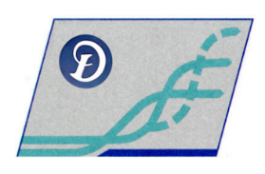 Present status of knowledge of the Universe is based on a start with the “Big Bangof a “singularity”, an extremely small point in which “all mass was said to be concentrated” although a unique & unambiguous definition is still missing. This theory did enforce scientists to accept incredible high pressures and temperatures, leading to chaotic incomprehensible knowledge as consequence of unconscious infringements of several “laws of Nature”… 
The only possibility to escape and progress is a new “natural start of the beginning with no thing”, respecting what information Nature will make available, accepting also that you are not in a position to change it… This means that all assumptions made by our ancestors must be checked to delete all deviations from Nature’s oer-conditions of its “process of creation” which are based on a “unifying two-oneness” as its exclusive building-block:“the unification of two -and never more than two- terms, possibilities, characteristics etc. etc.”: one can not exist without the other, but being inseparable, they are always in perfect opposition to each other…The beta-part of Nature’s unifying two-oneness are “beta-symbols” based on quantisized smallest possible unities in Nature and its simple set of “dynamic mathematical operations”. For practical reasons AuTheoN is split in two parts:Part I    shows how the first two “oer-dimensions” of Nature are based on nothing, not a thing             of mass or matter, step by step arriving at the characteristics & structure of the 
             empty Universe & its Synchro-Super-Symmetry… …       	As serendipic by-product the solution of “Riemann’s Zeta- hypothesis”  		unsolved since 1859, is shown in Sub-Menu CMI- 1.Part II   continuing with Nature’s oer-conditions is leading to the third oerdimension which              gives access to its cycle of creation of “some thing out of no thing”, resulting in 	  eight “octoquants” per ccylinder per period of thime, in an eternally ongoing  
             process.
                       This provides also the solution of “Yang-Mills theorem of missing mass
                        in Universe” as one of CMI- Millennium Prize Problems, shown in 
                        Sub-Menu CMI- 2.MENU AuTheoN                                                 CMI  Introduction  FAQ- Contact  CV Part I Summary            Part 2  Summary           Part I     Part 2          Introduction                     Download
          Table of content              Table of content            FAQ & Contact